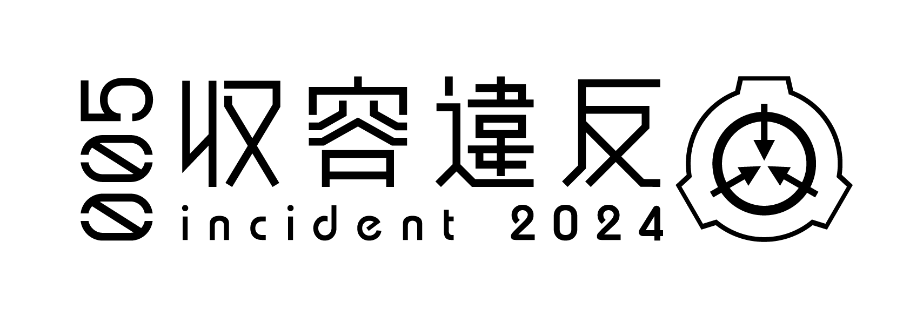 サークル向け参加案内会期:2024年1月８日(月・祝)11:30～15:30 (4h)開催地:大宮ソニックシティ　展示場説明: 本イベント「収容違反 インシデント2024-005」（以下、収デン）のサークル参加者向け参加案内書です。来場前にこの参加案内書をサークル参加者全員が確認してください。参加案内の要約当日はLive Pocket でお求め頂いたチケットが必要です。アプリまたは印刷してお持ちください。サークル入場は 10:30 から行います。搬入出につきましては、搬入要項をご確認ください。【2】事前準備について(1) 配布物収デンでは、事前の配布物はすべて電子化しております。郵送物はございません。[各配布物]サークル向け参加案内・この案内書の事です。
搬入要項・搬入に関する情報が記載されています収デン005宅配便識別票・発送物に張り付けていただく識別票です　搬入要項内にあります。(2) 搬入出について宅配搬入はヤマト運輸（クロネコヤマト）様による発払いのみご利用になれます。基本的にはそれ以外の業者様、発送方法はご利用になれません。発送物には『収デン005宅配便識別票』を必ず貼ってください。搬出に関しましても、当日会場より発送できる予定です。（着払いのみ）直接搬入出来るかどうかは、利用する印刷所様にお問合せください詳しくは以下のページより搬入要項をダウンロードしていただき、ご覧ください。
https://scp-event.tokyo/download/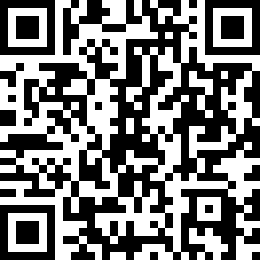 (3) サークル参加登録当日、ご準備が出来ましたら「サークル参加登録」を行なってください。サークル参加登録をしていない場合は頒布・展示を行なうことはできません。サークルスペースに置かれているサークル参加登録用紙に必要事項をご記入の上、ご準備が出来ましたら、本部のサークル受付にお越しください。その際に見本誌提出をお願いしております。対象は、収デン運営委員会に提出したことがない同人誌（収デンで初頒布の同人誌）です。グッズは頒布数/単価を鑑み、必須とはしておりません。(4) 防災上の指示テーブルクロスやディスプレイ等で使用する備品は、極力燃えにくい素材の物を使用し、床につかないようにしてください。ポスター、のぼり等の高さは手の届く範囲まででお願いいたします。荷物は必ず指定のサークルスペース内に収まるようにし、非常口や消火器等の防災設備をふさいだり、通路にはみ出したりする事の無いように置いてください。ダンボール等の過度な積み上げはご遠慮ください。必要に応じ、別所への移動をお願いする場合がございます。壁へのポスター類の直接の掲示はできません。当日の手順■タイムテーブル■10:00	直接搬入・宅配搬入展開10:30	サークル入場開始、チラシ配布	コスプレ更衣室OPEN11:45	館閉鎖（サークル入場停止）12:00	開会（一般参加者入場開始）～会期中～16:00	閉会、撤収開始16:30	搬出受付終了17:00	コスプレ更衣室CLOSE入場について収デンでは事前のサークル通行証類の郵送はございません。Live Pocket でお求め頂いたチケットによるQRコード入場となります。チケットをアプリで表示or印刷してお持ち頂き、まずサークル入場口へお越しください。「サークル入場口」にてチケットのQRコードをご提示ください。読み込み次第、「サークル通行証」をお渡しします。参加される方ごとにチケットをご準備ください。後から来られる方がいる場合、チケットの事前受け渡しをお願いいたします。万が一、当日にチケットを確認できない場合、その他の本人確認可能な書類（身分証明証等）で確認いたします。入場時間サークル入場は10:30より受付開始いたします。なお一般参加者列移動のため、11:45で入場を停止いたします。11:45以降にお越しの場合、開会後の受付となります。もし安全な入場が困難な規模の一般参加があった場合、入れ替え入場を実施する可能性がございます。実施する際は館内放送にてお知らせいたしますので、頒布数の調整等のご協力をお願いいたします。宅配搬出「ヤマト運輸」の宅配便受付コーナーがございます（着払いのみ）。「本部」へお越しください。閉会・撤収退出の際は、椅子は畳んで床に寝かせてください。立てかけないようにお願いします。また撤収時、場内の机椅子等の片付けを行います。時間と体力に余裕のある方は、お手伝い頂けると助かります。アフターイベントについて会期終了後にアフターイベントとして参加者の方に持ち寄っていただいた景品をかけたじゃんけん大会を開催します。本部受付にて景品の受付を行っておりますので是非ともご協力ください。（色紙は本部で無料配布しております。）当日の注意事項基本ルール収デンでの以下の行為は禁止いたします。会場内での無許可のチラシ等の頒布、販売、募集、勧誘等の行為無許可でのパフォーマンス行為Live Pocketで購入したチケット 、並びに記載情報の売買通路での座り込みや長時間の立ち話等、往来を妨げる行為会場内外での過度に騒ぐ、暴れる等の迷惑行為指定場所以外での喫煙（電子タバコ等含む）の使用飲酒会場近隣から不安がられる行為全般貴重品、お手回り品などは、参加者各自の自己責任にて管理をお願いいたします。会場内外で発生した事故、紛失、盗難について、運営委員会、会場は一切責任を負いかねます。ライセンスについて収デンでは、全ての頒布物・展示物について、「クリエイティブ・コモンズ 表示-継承 4.0 ライセンス」の適用を推奨しております。ライセンスに著しい問題があると主催が判断した頒布物・展示物については、本イベントでの公開を停止いただく場合がございます。予めご了承ください。詳しくは、下記QRコードより、イベント公式サイト「ライセンスガイド」をご確認ください。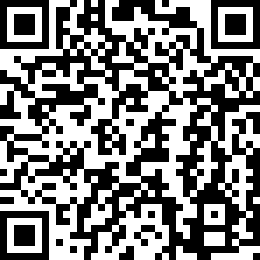 https://scp-event.tokyo/licensing-guide/
安全上のお願い会場内で危険物、不審物を発見した場合、自分で解決しようとせず、近隣のスタッフにお知らせください。事故・災害発生時は、落ち着いてスタッフの指示に従い行動してください。コスプレについて収デンではサークルスペース内を含む全域でコスプレ可としています。詳細なルールについては、下記QRコードより、イベント公式サイト「コスプレ参加について」をご確認ください。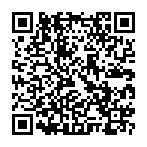 https://scp-event.tokyo/event-description/cosplay/コスプレを行う際は、Live Pocket にて「コスプレ登録証」をお求め頂き、当日窓口にてご提示ください。
（1,000円）コスプレをした状態での来場・帰宅は禁止です。着替えの際は必ず更衣室をご利用ください。サークルスペース内でのコスプレについては、他の参加者の迷惑にならないよう配慮をお願いいたします。運営委員会では、会場外でのトラブルは責任を負いかねます。成人向け頒布物について成人向けの頒布物がある場合、各サークルの責任において、対面にて年齢確認を行い、閲覧・頒布を実施してください。埼玉県青少年保護育成条例を遵守し、参加者が自分の作品に対して判断を行ってください。個々の問題が発生した場合、主催は作品ではなく参加者の方へ対し対応を行います。その他当日会場内で発生したトラブルについては、自分で解決しようとせず、収デンスタッフにお申し付けください。会場で出たゴミについては、原則各自での持ち帰りをお願いいたします。当日の収デン会場は、混雑が予想されるため、通路等で団子状に集まる行為はご遠慮ください。オブジェクトの破壊行為、会場内のDクラス職員の不要な浪費はご遠慮ください。トマト、うなぎ等の物品を投げる行為は引き続き禁止です。